7 марта в школе прошла конкурсная программа «Красные девицы-умницы и мастерицы».В начале программы юноши выступили со вступительным словом.Бузунова Анжелика представила презентацию «Я бываю такая разная…»Лалетина Светлана Спела песню «О маме»В игровой программе приняли участие 2 команды девушек.Были проведены следующие конкурсы: «Презентация», «Кулинарный», «Этикет», «Модели сезона» и другие. В конце программы еще раз юноши поздравили всех с наступающим праздником 8 Марта, всем были вручены поздравительные открытки.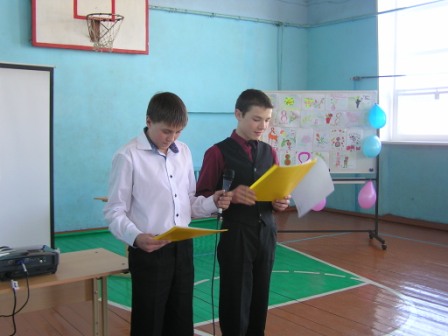 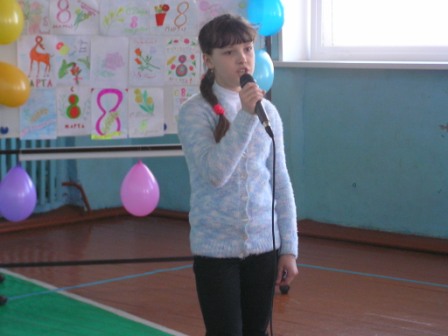 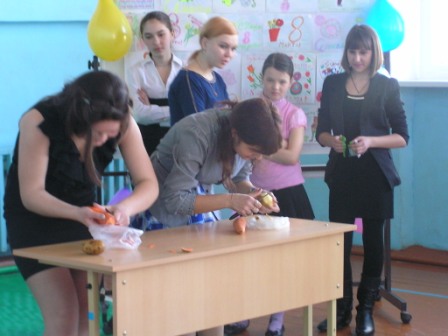 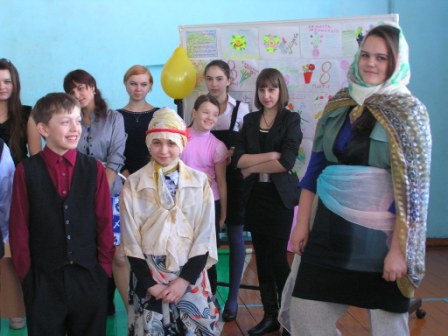 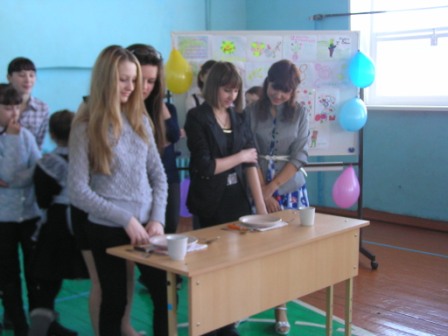 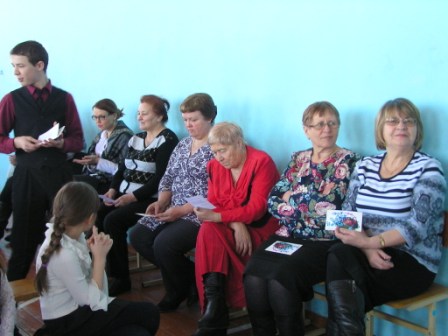 